Allegato 3) Dichiarazione “De Minimis”(info) Per la compilazione spostarsi tra le caselle in grigio con il mouseIl sottoscritto:In qualità di titolare/legale rappresentante dell’impresa:In relazione a quanto previsto dall’Avviso Pubblico / Regolamento / bando Per la concessione di aiuti «de minimis» di cui al Regolamento (UE) n. 1407/2013Nel rispetto di quanto previsto dai seguenti Regolamenti della Commissione:- Regolamento n. 1407/2013 de minimis generale- Regolamento n. 1408/2013 de minimis nel settore agricolo- Regolamento n. 717/2014 de minimis nel settore pesca- Regolamento n. 360/2012 de minimis SIEGPRESA VISIONE delle istruzioni per la predisposizione della presente dichiarazione (Allegato 3A);CONSAPEVOLE delle responsabilità anche penali assunte in caso di rilascio di dichiarazioni mendaci, formazione di atti falsi e loro uso, e della conseguente decadenza dai benefici concessi sulla base di una dichiarazione non veritiera, ai sensi degli articoli 75 e 76 del decreto del Presidente della Repubblica 28 dicembre 2000, n. 445 (Testo unico delle disposizioni legislative e regolamentari in materia di documentazione amministrativa),DICHIARASezione A – Natura dell’impresa/libero professionista Che l’impresa non è controllata né controlla, direttamente o indirettamente, altre imprese. Che l’impresa controlla, anche indirettamente, le imprese seguenti aventi sede operativa in Italia, per ciascuna delle quali presenta, in aggiunta alla presente, anche la dichiarazione di cui all’allegato 4):(Ragione sociale e dati anagrafici) (ripetere tabella se necessario) Che l’impresa è controllata, anche indirettamente, dalle imprese seguenti aventi sede operativa in Italia, per ciascuna delle quali presenta, in aggiunta alla presente, anche la dichiarazione di cui all’allegato 4):(Ragione sociale e dati anagrafici) (ripetere tabella se necessario)Sezione B - Rispetto del massimale 2.1 - Che all’impresa/libero professionista rappresentata NON E’ STATO CONCESSO nell’esercizio finanziario corrente e nei due esercizi finanziari precedenti alcun aiuto «de minimis», tenuto conto anche delle disposizioni relative a fusioni/acquisizioni o scissioni; 2.2 - Che all’impresa/libero professionista rappresentata SONO STATI CONCESSI nell’esercizio finanziario corrente e nei due esercizi finanziari precedenti i seguenti aiuti «de minimis», tenuto conto anche delle disposizioni relative a fusioni/acquisizioni o scissioni:(Aggiungere pagina se necessario)AUTORIZZAl’Amministrazione concedente al trattamento e all’elaborazione dei dati forniti con la presente dichiarazione, per finalità gestionali, statistiche, nonché per la verifica di quanto dichiarato, anche mediante l’ausilio di mezzi elettronici o automatizzati, nel rispetto della sicurezza e della riservatezza. Ai sensi dell’articolo 38 del citato DPR n. 445/2000 allega alla presente dichiarazione, copia fotostatica di un documento di identità in corso di validità.	In fede	Firma del titolare/legale rappresentante dell'impresa/libero professionista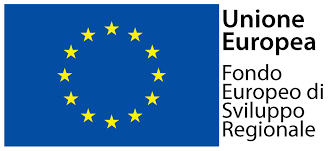 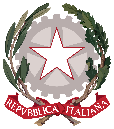 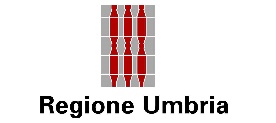 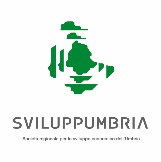 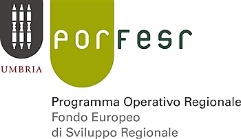 Dichiarazione sostitutiva per la concessione di aiuti in «de minimis», ai sensi dell'art. 47 del decreto del Presidente della Repubblica 28 dicembre 2000, n. 445Da compilare a cura di tutte le imprese e liberi professionisti richiedentiSEZIONE 1 – Anagrafica richiedenteSEZIONE 1 – Anagrafica richiedenteSEZIONE 1 – Anagrafica richiedenteSEZIONE 1 – Anagrafica richiedenteSEZIONE 1 – Anagrafica richiedenteSEZIONE 1 – Anagrafica richiedenteSEZIONE 1 – Anagrafica richiedenteIl Titolare/legalerappresentantedell'impresa/libero professionistaNome e cognomeNome e cognomeNome e cognomeNata/o ilnel Comune diProvIl Titolare/legalerappresentantedell'impresa/libero professionistaIl Titolare/legalerappresentantedell'impresa/libero professionistaComune di residenzaCapProvViaVian.Il Titolare/legalerappresentantedell'impresa/libero professionistaSEZIONE 2 – Anagrafica impresa/libero professionistaSEZIONE 2 – Anagrafica impresa/libero professionistaSEZIONE 2 – Anagrafica impresa/libero professionistaSEZIONE 2 – Anagrafica impresa/libero professionistaSEZIONE 2 – Anagrafica impresa/libero professionistaSEZIONE 2 – Anagrafica impresa/libero professionistaImpresa/libero professionistaDenominazione/Ragione sociale dell’impresa/libero professionistaDenominazione/Ragione sociale dell’impresa/libero professionistaDenominazione/Ragione sociale dell’impresa/libero professionistaForma giuridicaForma giuridicaImpresa/libero professionistaSede operativaComuneCapVian.ProvSede operativaDati impresa/libero professionistaCodice fiscaleCodice fiscaleCodice fiscaleCodice fiscaleCodice fiscaleDati impresa/libero professionistaAvvisoTitolo: Estremi provvedimento di approvazionePubblicato in BURAvvisoAvviso pubblico per la concessione di contributi alle MPMI e liberi professionisti per la partecipazione ai progetti di missioni imprenditoriali all’estero o attività di incomingDelibera dell’Amministratore Unico di Sviluppumbria del 14/10/2019Serie Avvisi e Concorsi del BURU n. ___ del ___________Anagrafica impresa controllataAnagrafica impresa controllataAnagrafica impresa controllataAnagrafica impresa controllataAnagrafica impresa controllataAnagrafica impresa controllataImpresaDenominazione/Ragione sociale dell’impresaDenominazione/Ragione sociale dell’impresaDenominazione/Ragione sociale dell’impresaForma giuridicaForma giuridicaImpresaSede operativaComuneCAPVian.ProvSede operativaDati impresaCodice fiscaleCodice fiscaleCodice fiscaleCodice fiscaleCodice fiscaleDati impresaAnagrafica dell’impresa che esercita il controllo sulla richiedenteAnagrafica dell’impresa che esercita il controllo sulla richiedenteAnagrafica dell’impresa che esercita il controllo sulla richiedenteAnagrafica dell’impresa che esercita il controllo sulla richiedenteAnagrafica dell’impresa che esercita il controllo sulla richiedenteAnagrafica dell’impresa che esercita il controllo sulla richiedenteImpresaDenominazione/Ragione sociale dell’impresaDenominazione/Ragione sociale dell’impresaDenominazione/Ragione sociale dell’impresaForma giuridicaForma giuridicaImpresaSede operativaComuneCAPVian.ProvSede operativaDati impresaCodice fiscaleCodice fiscaleCodice fiscaleCodice fiscaleCodice fiscaleDati impresa1) Che l’esercizio finanziario (anno fiscale) dell’impresa rappresentata inizia ile termina ilImpresa/libero professionista cui è stato concesso il de minimisEnte concedenteRiferimento normativo / amministrativo che prevede l’agevolazioneProvvedimento di concessione e dataReg. UE de minimisImporto dell’aiuto de minimisImporto dell’aiuto de minimisDi cui imputabile all’attività di trasporto merci su strada per conto terziImpresa/libero professionista cui è stato concesso il de minimisEnte concedenteRiferimento normativo / amministrativo che prevede l’agevolazioneProvvedimento di concessione e dataReg. UE de minimisConcessoEffettivoDi cui imputabile all’attività di trasporto merci su strada per conto terzi10,000,000,0020,000,000,0030,000,000,0040,000,000,0050,000,000,0060,000,000,0070,000,000,0080,000,000,00TOTALETOTALETOTALETOTALETOTALETOTALE   0,00   0,00   0,00Località e data